МУНИЦИПАЛЬНОЕ БЮДЖЕТНОЕ ДОШКОЛЬНОЕ ОБРАЗОВАТЕЛЬНОЕ УЧРЕЖДЕНИЕ «ДЕТСКИЙ САД № 45»:«Экологическое воспитание  дошкольников в различных видах деятельности»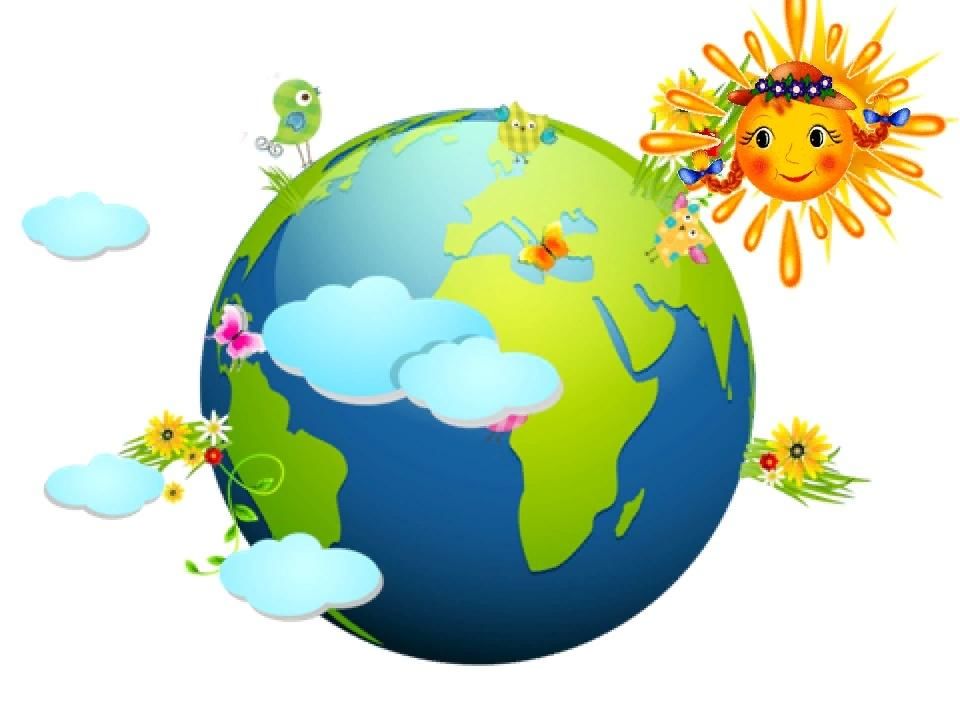 Надырова Сайбат БайсолтановнаМахачкала, 2021 г.Актуальность: Охрана окружающей среды - одна из наиболее актуальных проблем современности. Научно-технический прогресс и усиление антропогенного давления на природную среду неизбежно приводит к ухудшению экологической ситуации. В последние годы напряженность экологической обстановки возрастает с каждым днем. Высоким остается уровень загрязнения поверхностных вод, почв, атмосферного воздуха. Быстро снижается биологическое разнообразие природы России: гибнут экосистемы лесов, многие виды растений и животных находятся на грани исчезновения. На долю нынешнего поколения выпадает решение задачи экологического оздоровления России и планеты Земля в целом.Экологическое воспитание и образование детей – чрезвычайно актуальная проблема настоящего времени. Мир природы таит в себе большие возможности для всестороннего развития детей. Продуманная организация обучения, прогулок, специальных наблюдений развивает их мышление, способность видеть и чувствовать красочное многообразие явлений природы, замечать большие и маленькие изменения окружающего мира. Размышляя о природе под влиянием взрослого, дошкольник обогащает свои знания, чувства, у него формируется правильное отношение к живому, желание созидать, а не разрушать.Необходимо научиться гуманно и бережно относиться к природе. Для этого надо воспитывать экологическое сознание и ответственность за состояние окружающей среды с дошкольного возраста.Любовь к природе и заботливое отношение к ней закладывается у детей только тогда, когда они видят примеры ежедневного, внимательного и заботливого отношения со стороны взрослых - воспитателей и родителей.Наиболее эффективными формами взаимодействия педагога с детьми по экологическому образованию считаются такие формы, в которых дошкольники получают возможность непосредственного контакта с природой. В этом случае у детей формируются не только экологические знания, но и опыт использования этих знаний в практической деятельности. К таким формам взаимодействия можно отнести прогулки, экспериментирование, наблюдения, различные экологические акции и проекты.Цель саморазвития: повысить  профессиональное мастерство и компетентность в работе над формированием экологической культуры у детей дошкольного возраста;Задачи:повышение профессионального уровня и педагогического мастерства;изучения учебной, справочной и научно-методической литературы;обеспечить собственное непрерывное профессиональное образование;создание методических наработок и внедрение эффективного педагогического опыта в работу с дошкольниками;формировать знания, умения и навыки воспитанников;План методической работы воспитателя по экологическому воспитанию.Овладение современными методами диагностики всестороннего развития дошкольников;Планирование индивидуальной работы с воспитанниками  по результатам диагностики;Изучения учебной, справочной и научно-методической литературы;Изучение инновационных технологий по обучению детей экологическому воспитанию;Периодическое изучение нового материала по экологии на педагогических сайтах;изучение нормативно-правовых документов;участие в деловых играх, профессиональных конкурсах, вебинарах, выставках, участие в семинарах и мастер-классах;ознакомление с публикациями в печатных изданиях;Пополнение эколого-развивающей среды (уголки природы и экспериментирования).Составление картотеки дидактических игр по экологии для дошкольников.Создание электронной версии методической копилки с использованием ИКТ – технологий;Составление картотеки методического демонстрационного, раздаточного материала по экологии;Разработка конспекта занятия по экологическому воспитанию;Проведение открытого занятия;Выпуск экологической стенгазеты на тему «Берегите природу».Проведение досугов, экологических, народных праздников.Изготовление экологического лэпбука.Участие в конкурсах.Мониторинг на конец учебного года, вывод по диагностике.План работы с детьми:Образовательная деятельность по экологическому воспитанию:моделирование ситуаций;игровая деятельность (сюжетно-ролевые, дидактические);опытно-исследовательская деятельность;разучивание песен, стихов, пословиц, поговорок;просмотр мультфильмов;экологические спектакли Досуги, экологические, народные праздники и развлечения: «Навруз – Байрам»»; «Ураза-Байрам»«День Земли»; «День птиц»; «День посадки деревьев»;«Всемирный день охраны окружающей среды».Проведение сезонных выставок поделок;Участие в дистанционных всероссийских конкурсах, олимпиадах, турнирах в сети интернет;Беседы с использованием компьютерных презентаций на темы:«Значение воды в жизни людей»;«Зеленая аптека»;«Синичкин день»;«Покормим птиц зимой»;«Значение почвы и воды в жизни всего живого»;«Морские млекопитающие»;«Естественные водоемы Земли»;«Что такое заповедник»;«Путешествие по заповедникам»;«Мы друзья природы»;«Лес и наше здоровье»; «Поможем природе»;«Овощи и фрукты – лучшие продукты»Проекты: «Огород на подоконнике»;«Цветущий участок»Экологические акции:«Птичья столовая»;Чтение художественной литературы:В. Бианки «Как муравьишка спешил домой»; Д. Н. Мамин-Сибиряк «Про комара Комаровича»; Д. Н. Мамин-Сибиряк «Серая шейка»; С. Кирсанов «Что значишь ты без трав и птиц»; Г. Серебрецкий «Берегите птиц»; В. Варанжин «Как ежик зиму перезимовал»; Л. Гальперштейн «Моя первая энциклопедия»; Ю. Демянская «Дом Земли»; Н. Т. Бромлей «Охотник» Заучивание наизусть: Николай Забило «Любимый край, моя земля»; В. Орлов «Общий дом»; П. Воронько «Журавль»Организация наблюдений, целевых прогулок, экскурсий.Организация труда на прогулках, как средство экологического воспитания.План работы с родителями:Анкетирование родителей по экологии.Разработка плана – программы взаимодействия с семьями воспитанников.Разработка и проведение консультаций для родителей:«Экология и мы»;«Родители – пример для детей в соблюдении экологической культуры»«Игры экологического содержания»;«Ребенок и природа»;«Птичья столовая»;«Прогулки на природу – основа здоровья ребёнка».«Чистая планета Земля»Памятки для родителей:«В каких продуктах «живут» витамины»;«Синичкин день»;«Экологическое воспитание»;«Берегите природу»;«Мы против мусора»;«День Земли»;«День птиц»;«День посадки деревьев»;«Зеленая весна»;«Всемирный день окружающей среды»Участие родителей в изготовлении поделок вместе с детьми для групповых выставок;Помощь родителей в изготовлении кормушек.  В рамках экологической акции «Птичья столовая»;Участие родителей с детьми в проектах, акциях, выставках, конкурсах;Привлечь родителей к участию по изготовлению атрибутов и костюмов к праздникам и экологическим спектаклям;Привлечение родителей для участия с детьми на дистанционных всероссийских конкурсах, олимпиадах, турнирах по интернету.Помощь родителей в изготовлении скворечников. В рамках экологической акции «Скворушка»;Привлечение родителей к созданию альбомов: «Растения нашего края»; «Берегите природу»;«Дикие животные России»Экологические акции:  «Птичья столовая».Совместное изготовление атрибутов к с/р, дидактическим играм. Подбор и изготовление игрового оборудования.Привлечение родителей к организации воспитательно – образовательной работе с детьми по формированию экологической культуры.Самообразование воспитателя немыслимо без работы с воспитанниками и их родителями. Вышеуказанные мероприятия способствуют самообразованию воспитателя и повышению профессионального уровня. В работе с детьми воспитатель повышает свое профессиональное мастерство и компетентность.  Так же воспитатель развивает свою и детскую творческую активность, и создает условия для воспитания и формирования разносторонней личности.Для систематизации и грамотной реализации процесса самообразования все вышеперечисленные мероприятия стоит распланировать по месяцам.Литература:1. С. Н. Николаева «Юный эколог». Программа формирования начал экологической культуры у детей 2-7 лет в ДОУ.2. О. Ф. Горбатенко. «Система экологического воспитания в ДОУ»2- издание 2008г. «Учитель» Волгоград.3. Н. П. Ильчук, В. В. Гербова, Л. Н. Елисеева, Н. П. Бабурова «Хрестоматия для дошкольников 5-7 лет» Москва. Издательство АСТ 1997г.старшего дошкольного возраста (5-7 лет). Москва. Издательство «Мозаика-синтез» 2005г.4. Л. Г. Селихова. «Ознакомление с окружающим миром и развитие речи» - интегрированные занятия для работы с детьмистаршего дошкольного возраста (5-7 лет). Москва. Издательство «Мозаика-синтез» 2005г.5. Т. И. Попова. «Мир вокруг нас» Москва. Издательство «Линка-пресс».1998г.6. Л. С. Журавлева. «Солнечная тропинка» Занятия по экологии и ознакомлению с окружающим миром. Москва. Издательство «Мозаика-синтез» 2006г.7. С. А. Козлова. «Я человек» Программа социального развития ребенка. Москва. «Школьная Пресса» 2004г8. Т. И. Гризик. «Ребенок познает мир» Издательский дом «Воспитание дошкольника» 2003г.9. Л. Я. Гельперштейн. «Моя первая энциклопедия» Москва. РОСМЭН. 2013г.10. Н. А. Рыжова «Не просто сказки» Экологические рассказы, сказки и праздники. Москва. «Линка-пресс» 2002г.МесяцМетодическая работа воспитателяРабота с детьмиРабота с родителямиОктябрь1.Изучения учебной, справочной и научно-методической литературы;2. Изучение нового материала по экологии на педагогических сайтах, ознакомление с публикациями в печатных изданиях1.Игровая деятельность.2.Беседа с использованием компьютерной презентации «Значение воды в жизни людей»;3. Чтение Д. Н. Мамин-Сибиряк «Про комара Комаровича»;1.Анкетирование родителей по экологии.2.Разработка плана – программы взаимодействия с семьями воспитанников.3. Участие родителей в изготовлении поделок вместе с детьми из природного материала «Осенняя галерея»Ноябрь1.Изучение инновационных технологий по обучению детей экологическому воспитанию;2. Изучения учебной, справочной и научно-методической литературы1.Беседа с использованием компьютерной презентации на тему: «Синичкин день»: «Зеленая аптека»; «Овощи и фрукты – лучшие продукты»2.Заучивание: П. Воронько «Журавль»1.Памятка: «В каких продуктах «живут» витамины»;2.Участие конкурсах «Осенняя кладовая»3.Памятка для родителей : «Синичкин день»МесяцМетодическая работа воспитателяРабота с детьмиРабота с родителямиДекабрьИзучение нового материала по экологии на педагогических сайтах, ознакомление с публикациями в печатных изданиях.1.Беседа с использованием компьютерной презентации на тему:  «Покормим птиц зимой»;2. Чтение Г. Серебрецкий «Берегите птиц»;3.Игровая деятельность;4. Зимняя выставка поделок: «Рождественские чудеса»1.Изготовлении кормушек.  В рамках экологической акции «Птичья столовая»:2.Памятка: «Экологическое воспитание»;3.Изготовление поделок с детьми «Рождественские чудеса»ЯнварьСоставление картотеки дидактических игр по экологии для дошкольников1.Беседы с использованием компьютерных презентаций на темы:«Что такое заповедник»;«Путешествие по заповедникам»;2. Чтение Л. Гальперштейн «Моя первая энциклопедия»1.Разработка и проведение консультаций для родителей: «Птичья столовая»; «Родители – пример для детей в соблюдении экологической культуры»;Памятка: «Мы против мусора»;Февраль1.Составление картотеки методического демонстрационного, раздаточного материала по экологии;2. Изучение нового материала по экологии;3.Изготовление экологического лэпбука1.Проведение праздника «Навруз-Байрам»;2. Беседа с использованием компьютерной презентации на тему: «Морские млекопитающие»3.Начало реализации проекта «Огород на подоконнике»1. Разработка и проведение консультаций для родителей: «Экологическое воспитание»;2.Совместная работа по созданию альбома; «Растения нашего края»3.Памятка: «Берегите природу»;МесяцМетодическая работа воспитателяРабота с детьмиРабота с родителямиМарт1.Разработка конспекта открытого занятия;2. Выпуск экологической стенгазеты на тему «Берегите природу».1.Беседы с использованием компьютерной презентации: «Естественные водоемы Земли»;«Значение почвы и воды в жизни всего живого»;2.Чтение В. Варанжин «Как ежик зиму перезимовал»;1.Помощь в изготовлении скворечников в рамках экологической акции «Скворушка»:2.Разработка и проведение консультации для родителей: «Прогулки на природу – основа здоровья ребёнка».3.Памятка: «День птиц»Апрель1.Создание электронной версии методической копилки с использованием ИКТ – технологий;2.Проведение открытого занятия1.Досуги, экологические, народные праздники и развлечения:«День птиц»;«Пасха»; «День Земли»;«День посадки деревьев»;2.Завершение проекта «Огород на подоконнике» и начало проекта «Цветущий участок»1. Привлечение родителей к участию по изготовлению атрибутов и костюмов к праздникам и экологическим спектаклям;2.Привлечение родителей к участию в экологической акции « Зеленая весна 2020»;3. Памятка: «День Земли»; «День посадки деревьев»Май1.Мониторинг на конец учебного года, вывод по диагностики;2. Родительское собрание : «Наши успехи!»1.Работа над проектом: «Цветущий участок»;2.Беседы с использованием компьютерной презентации: «Поможем природе»1. Разработка и проведение консультации для родителей: «Чистая планета Земля»;2. Совместная работа по созданию альбома; «Берегите природу»; «Дикие животные России»МесяцМетодическая работа воспитателяРабота с детьмиРабота с родителямиИюнь1.Подведение итого работы по плану саморазвития;2.ВыводИюль1.Изучения учебной, справочной и научно-методической литературы;2. Изучение нового материала по экологии на педагогических сайтах, ознакомление с публикациями в печатных изданияхАвгустРазработка плана по самообразованию на следующий год, изучение справочной литературы.